INDICAÇÃO Nº 1530/2017Sugere ao Poder Executivo Municipal que proceda a dedetização contra pernilongos no Bairro Beira Rio principalmente nas proximidades da Rua A nº 520.Excelentíssimo Senhor Prefeito Municipal, Nos termos do Art. 108 do Regimento Interno desta Casa de Leis, dirijo-me a Vossa Excelência para sugerir ao setor competente que proceda a dedetização contra pernilongos no Bairro Beira Rio principalmente nas proximidades da Rua A nº 520.Justificativa:Fomos procurados por moradores do referido Bairro solicitando essa providencia, pois segundo eles está havendo uma infestação de pernilongos que está causando muitos transtornos.Plenário “Dr. Tancredo Neves”, em 06 de Fevereiro de 2017.José Luís Fornasari                                                  “Joi Fornasari”Solidariedade                                                    - Vereador -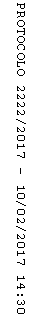 